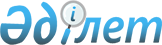 "Курчатов қаласының 2014-2016 жылдарға арналған бюджеті туралы" 2013 жылғы 27 желтоқсандағы № 20/131-V Курчатов қалалық мәслихатының шешіміне өзгерістер мен толықтыру енгізу туралы
					
			Күшін жойған
			
			
		
					Шығыс Қазақстан облысы Курчатов қалалық мәслихатының 2014 жылғы 19 шілдедегі № 26/184-V шешімі. Шығыс Қазақстан облысының Әділет департаментінде 2014 жылғы 29 шілдеде № 3417 болып тіркелді. Шешімнің қабылдау мерзімінің өтуіне байланысты қолдану тоқтатылды - (Шығыс Қазақстан облысы Курчатов қалалық мәслихаты аппаратының 2014 жылғы 26 желтоқсандағы № 342 хаты)

      Ескерту. Шешімнің қабылдау мерзімінің өтуіне байланысты қолдану тоқтатылды - (Шығыс Қазақстан облысы Курчатов қалалық мәслихаты аппаратының 26.12.2014 № 342 хаты).      РҚАО-ның ескертпесі.

      Құжаттың мәтінінде түпнұсқаның пунктуациясы мен орфографиясы сақталған.

      

      

      Қазақстан Республикасының 2008 жылғы 04 желтоқсандағы Бюджеттік кодексінің 106-бабына, Қазақстан Республикасының 2001 жылғы 23 қаңтардағы «Қазақстан Республикасындағы жергілікті мемлекеттік басқару және өзін-өзі басқару туралы» Заңының 6-бабы 1-тармағы 1) тармақшасына, Шығыс Қазақстан облыстық мәслихатының 2014 жылғы 09 шілдедегі № 20/248-V «2014-2016 жылдарға арналған облыстық бюджет туралы» Шығыс Қазақстан облыстық мәслихатының 2013 жылғы 13 желтоқсандағы № 17/188-V шешімге өзгерістер енгізу туралы» (нормативтік құқықтық актілерді мемлекеттік тіркеу Тізілімінде 3398 нөмірімен тіркелген) шешіміне сәйкес Курчатов қалалық мәслихаты ШЕШТІ:



      1. «Курчатов қаласының 2014-2016 жылдарға арналған бюджеті туралы» 2013 жылғы 27 желтоқсандағы № 20/131-V (нормативтік құқықтық актілерді мемлекеттік тіркеу Тізілімінде 3146 нөмірімен тіркелген, облыстық «7 дней» газетінің 2014 жылғы 23 қаңтардағы № 4 санында жарияланған) мәслихат шешіміне келесі өзгерістер мен толықтыру енгізілсін: 



      1-тармақтағы 1)-6)-тармақшалары келесі редакцияда жазылсын:

      «1) кірістер – 1 914 964,0 мың теңге, соның ішінде:

      салықтық түсімдер – 697 090,0 мың теңге;

      салықтық емес түсімдер – 7 445, 0 мың теңге;

      негізгі капиталды сатудан түсетін түсімдер – 24 462,0 мың теңге;

      трансферттердің түсімдері – 1 185 967,0 мың теңге;

      2) шығындар – 2 031 411,5 мың теңге;

      3) таза бюджеттік кредит беру – 48 890,0 мың теңге, соның ішінде:

      бюджеттік кредиттер – 48 890,0 мың теңге;

      бюджеттік кредиттерді өтеу – 0,0 мың теңге;

      4) қаржы активтерімен жасалатын операциялар бойынша сальдо – 0,0 мың теңге, соның ішінде:

      қаржы активтерін сатып алу – 0,0 мың теңге;

      мемлекеттің қаржы активтерін сатудан түсетін түсімдер – 0,0 мың теңге;

      5) бюджет тапшылығы (профициті) – - 165 337,5 мың теңге;

      6) тапшылықты қаржыландыру – 165 337,5 мың теңге»;



      10-тармақ келесі редакцияда жазылсын:

      «10. 2014 жылға арналған қалалық бюджетте моноқалаларды дамыту бағдарламасы аясындағы іс-шараларды жүзеге асыруға көшелерді жарықтандыруды қалпына келтіруге 189 540,0 мың теңге сомасында нысаналы даму трансферттері қарастырылсын, соның ішінде:

      180 000,0 мың теңге республикалық бюджеттен берілетін нысаналы трансферттер есебінен;

      9 540,0 мың теңге облыстық бюджеттен берілетін нысаналы трансферттер есебінен»;



      келесі редакциядағы 10-1 және 10-2 тармақтарымен толықтырылсын:

      «10-1. 2014 жылға арналған қалалық бюджетте сумен жабдықтаудың сыртқы желілерін ағымдағы жөндеуге 35 000,0 мың теңге сомасында облыстық бюджеттен берілетін нысаналы трансферттер қарастырылсын»;



      «10-2. 2014 жылға арналған қалалық бюджетте моноқалаларды дамыту бағдарламасы аясындағы іс-шараларды жүзеге асыруға 129 418,0 мың теңге сомасында республикалық бюджеттен берілетін ағымдағы нысаналы трансферттер қарастырылсын, соның ішінде:

      75 000,0 мың теңге – жобаларды жүзеге асыру үшін банктердің несиелері бойынша пайыздық мөлшерлемені қаражаттандыруға;

      8 000,0 мың теңге – жаңа өндірістерді дамыту үшін гранттар беруге;

      46 418,0 мың теңге – ағымдағы жайластыруға»;



      1-қосымша осы шешімнің 1-қосымшасына сәйкес жаңа редакцияда жазылсын.



      2. Осы шешім 2014 жылғы 1 қаңтардан бастап қолданысқа енгізіледі.

      

      

      Сессия төрағасы                                  С. Рыспеков

      

      

      Курчатов қалалық

      мәслихатының хатшысы                            Г. Қарымбаева

Курчатов қалалық мәслихатының

2014 жылғы 19 шілдедегі

№ 26/184-V шешіміне 1 қосымшаКурчатов қалалық мәслихатының

2013 жылғы 27 желтоқсандағы

№ 20/131-V шешіміне 1 қосымша 

Курчатов қаласының 2014 жылға арналған бюджеті
					© 2012. Қазақстан Республикасы Әділет министрлігінің «Қазақстан Республикасының Заңнама және құқықтық ақпарат институты» ШЖҚ РМК
				Са

на

тыСы

ны

быІшкі

сыны

быЕрек

шелі

гіКірістер атауы2014 жыл

(мың теңге)1Кірістер1 914 964,01Салықтық түсімдер697 090,001Табыс салығы262 873,02Жеке табыс салығы262 873,001Төлем көзінен салық салынатын табыстардан ұсталатын жеке табыс салығы215 761,002Төлем көзінен салық салынбайтын табыстардан ұсталатын жеке табыс салығы17 942,004Төлем көзінен салық салынатын шетелдік азаматтар табыстарынан ұсталатын жеке табыс салығы29 170,003Әлеуметтік салық234 171,01Әлеуметтік салық234 171,001Әлеуметтік салық234 171,004Меншікке салынатын салықтар177 229,01Мүлікке салынатын салықтар119 793,001Заңды тұлғалардың және жеке кәсіпкерлердің мүлкіне салынатын салық118 316,002Жеке тұлғалардың мүлкіне салынатын салық1 477,03Жер салығы34 228,002Елді мекендер жерлеріне жеке тұлғалардан алынатын жер салығы2 223,008Елді мекендер жерлеріне заңды тұлғалардан, жеке кәсіпкерлерден, жеке нотариустар мен адвокаттардан алынатын жер салығы32 005,04Көлік құралдарына салынатын салық23 089,001Заңды тұлғалардан көлік құралдарына салынатын салық8 298,002Жеке тұлғалардан көлік құралдарына салынатын салық14 791,05Бірыңғай жер салығы119,001Бірыңғай жер салығы119,005Тауарларға, жұмыстарға және қызметтерге салынатын ішкі салықтар20 671,02Акциздер951,096Заңды және жеке тұлғалар бөлшек саудада өткізетін, сондай-ақ өзінің өндірістік мұқтаждарына пайдаланылатын бензин (авиациалықты қоспағанда)816,097Заңды және жеке тұлғаларға бөлшек саудада өткізетін, сондай-ақ өз өндірістік мұқтаждарға пайдаланылатын дизель отыны135,03Табиғи және басқа ресурстарды пайдаланғаны үшін түсетін түсімдер15 173,015Жер учаскелерін пайдаланғаны үшін төлем15 173,04Кәсіпкерлік және кәсіби қызметті жүргізгені үшін алынатын алымдар4 547,001Жеке кәсіпкерлерді мемлекеттік тіркегені үшін алынатын алым346,002Жекеленген қызмет түрлерімен айналысу құқығы үшін алынатын лицензиялық алым584,003Заңды тұлғаларды мемлекеттік тіркегені және филиалдар мен өкілдіктерді есептік тіркегені, сондай-ақ оларды қайта тіркегені үшін алым254,005Жылжымалы мүлікті кепілдікке салуды мемлекеттік тіркегені және кеменiң немесе жасалып жатқан кеменiң ипотекасы үшін алынатын алым28,018Жылжымайтын мүлікке және олармен мәміле жасау құқығын мемлекеттік тіркегені үшін алынатын алым2 177,025Сыртқы (көрнекі) жарнаманы аудандық маңызы бар жалпыға ортақ пайдаланылатын автомобиль жолдарының бөлінген белдеуіндегі, аудандық маңызы бар қаладағы, ауылдағы, кенттегі үй-жайлардан тыс ашық кеңістіктегі жарнаманы тұрақты орналастыру объектілерінде және ауданда тіркелген көлік құралдарында орналастырғаны үшін төлемақыны қоспағанда, сыртқы (көрнекі) жарнаманы облыстық маңызы бар қаладағы үй-жайлардан тыс ашық кеңістікте және облыстық маңызы бар қалада тіркелген көлік құралдарында орналастырғаны үшін төлемақы1 158,008Заңдық мәнді іс-әрекеттерді жасағаны және (немесе) оған уәкілеттілігі бар мемлекеттік органдар немесе лауазымды адамдар құжаттар бергені үшін алынатын міндетті төлемдер2 146,01Мемлекеттік баж салығы2 146,002Мемлекеттік мекемелерге сотқа берілетін талап арыздарынан алынатын мемлекеттік бажды қоспағанда, мемлекеттік баж сотқа берілетін талап арыздардан, ерекше талап ету істері арыздарынан, ерекше жүргізілетін істер бойынша арыздардан (шағымдардан), сот бұйрығын шығару туралы өтініштерден, атқару парағының дубликатын беру туралы шағымдардан, аралық (төрелік) соттардың және шетелдік соттардың шешімдерін мәжбүрлеп орындауға атқару парағын беру туралы шағымдардың, сот актілерінің атқару парағының және өзге де құжаттардың көшірмелерін қайта беру туралы шағымдардан алынады1 004,004Азаматтық хал актiлерiн тiркегенi үшiн, сондай-ақ азаматтарға азаматтық хал актiлерiн тiркеу туралы куәлiктердi және азаматтық хал актiлерi жазбаларын өзгертуге, толықтыруға және қалпына келтiруге байланысты куәлiктердi қайтадан бергенi үшiн мемлекеттік баж588,005Шетелге баруға және Қазақстан Республикасына басқа мемлекеттерден адамдарды шақыруға құқық беретiн құжаттарды ресiмдегенi үшiн, сондай-ақ осы құжаттарға өзгерiстер енгiзгенi үшiн мемлекеттік баж103,007Қазақстан Республикасының азаматтығын алу, Қазақстан Республикасының азаматтығын қалпына келтiру және Қазақстан Республикасының азаматтығын тоқтату туралы құжаттарды ресiмдегенi үшін мемлекеттік баж18,008Тұрғылықты жерін тіркегені үшін алынатын мемлекеттік баж360,009Аңшы куәлігін бергенi (қайта ресімдеу) және оны жыл сайын тіркегені үшiн алынатын мемлекеттік баж1,010Жеке және заңды тұлғалардың азаматтық, қызметтік қаруының (аңшылық суық қаруды, белгі беретін қаруды, ұңғысыз атыс қаруын, механикалық шашыратқыштарды, көзден жас ағызатын немесе тітіркендіретін заттар толықтырылған аэрозольді және басқа құрылғыларды, үрлемелі қуаты 7,5 Дж-дан аспайтын пневматикалық қаруды қоспағанда және калибрі 4,5 мм-ге дейінгілерді қоспағанда) әрбір бірлігін тіркегені және қайта тіркегені үшін алынатын мемлекеттік баж15,012Азаматтық, қызметтік қаруды және оның оқтарын сатып алуға, сақтауға немесе сақтау мен алып жүруге, тасымалдауға, рұқсат бергені үшін алынатын мемлекеттік баж57,02Салықтық емес түсімдер7 445,001Мемлекеттік меншіктен түсетін кірістер7 373,05Мемлекеттік меншіктегі мүлікті жалға беруден түсетін кірістер7 373,008Аудандық маңызы бар қала, ауыл, кент, ауылдық округ әкімдерінің басқаруындағы мемлекеттік мүлікті жалға беруден түсетін кірістерді қоспағанда ауданның (облыстық маңызы бар қаланың) коммуналдық меншігіндегі мүлікті жалға беруден түсетін кірістер2 390,009Аудандық маңызы бар қала, ауыл, кент, ауылдық округ әкімдерінің басқаруындағы мемлекеттік мүлікті жалға беруден түсетін кірістерді қоспағанда ауданның (облыстық маңызы бар қаланың) коммуналдық меншігіндегі тұрғын үй қорынан үйлердi жалға беруден түсетін кірістер4 983,006Өзге де салықтық емес түсiмдер72,01Өзге де салықтық емес түсiмдер72,009Жергілікті бюджетке басқа да салықтық емес түсімдер72,03Негізгі капиталды сатудан түсетін түсімдер24 462,001Мемлекеттік мекемелерге бекітілген мемлекеттік мүлікті сату16 433,01Мемлекеттік мекемелерге бекітілген мемлекеттік мүлікті сату16 433,002Жергілікті бюджеттен қаржыландырылатын мемлекеттік мекемелерге бекітілген мүлікті сатудан түсетін түсімдер16 433,003Жерді және материалдық емес активтер сату8 029,01Жерді сату8 019,001Жер учаскелерін сатудан түсетін түсімдер8 019,02Материалдық емес активтерді сату10,002Жер учаскелерін жалдау құқығын сатқаны үшін төлем10,04Трансферттердің түсімдері1 185 967,002Мемлекеттік басқарудың жоғарғы тұрған органдарынан түсетін трансферттер1 185 967,02Облыстық бюджеттен түсетін трансферттер1 185 967,001Ағымдағы нысаналы трансферттер265 788,002Нысаналы даму трансферттері778 980,003Субвенциялар141 199,0Функ

цио

нал

дық

топФунк

цио

нал

дық

кіші

топӘкі

мшіБағ

дар

ламаКіші

бағ

дар

ламаАтауы2014 жыл

(мың теңге)ІІ. Шығындар2 031 411,501Жалпы сипаттағы мемлекеттік қызметтер129 062,31Мемлекеттік басқарудың жалпы функцияларын орындайтын өкілді, атқарушы және басқа органдар103 657,8112Аудан (облыстық маңызы бар қала) мәслихатының аппараты14 433,5001Аудан (облыстық маңызы бар қала) мәслихатының қызметін қамтамасыз ету жөніндегі қызметтер14 165,0011Республикалық бюджеттен берілетін трансферттер есебiнен60,0015Жергілікті бюджет қаражаты есебінен14 105,0003Мемлекеттік органның күрделі шығыстары268,5122Аудан (облыстық маңызы бар қала) әкімінің аппараты89 224,3001Аудан (облыстық маңызы бар қала) әкімінің қызметін қамтамасыз ету жөніндегі қызметтер85 044,3011Республикалық бюджеттен берілетін трансферттер есебiнен797,0015Жергілікті бюджет қаражаты есебінен84 247,3003Мемлекеттік органның күрделі шығыстары4 180,02Қаржылық қызмет17 380,5452Ауданның (облыстық маңызы бар қаланың) қаржы бөлімі17 380,5001Ауданның (облыстық маңызы бар қаланың) бюджетін орындау және ауданның (облыстық маңызы бар қаланың) коммуналдық меншігін басқару саласындағы мемлекеттік саясатты іске асыру жөніндегі қызметтер13 771,0011Республикалық бюджеттен берілетін трансферттер есебiнен256,0015Жергілікті бюджет қаражаты есебінен13 515,0003Салық салу мақсатында мүлікті бағалауды жүргізу187,5010Жекешелендіру, коммуналдық меншікті басқару, жекешелендіруден кейінгі қызмет және осыған байланысты дауларды реттеу1 120,0011Коммуналдық меншікке түскен мүлікті есепке алу, сақтау, бағалау және сату90,0018Мемлекеттік органның күрделі шығыстары2 212,05Жоспарлау және статистикалық қызмет8 024,0453Ауданның (облыстық маңызы бар қаланың) экономика және бюджеттік жоспарлау бөлімі8 024,0001Экономикалық саясатты, мемлекеттік жоспарлау жүйесін қалыптастыру және дамыту және ауданды (облыстық маңызы бар қаланы) басқару саласындағы мемлекеттік саясатты іске асыру жөніндегі қызметтер7 770,0011Республикалық бюджеттен берілетін трансферттер есебiнен153,0015Жергілікті бюджет қаражаты есебінен7 617,0004Мемлекеттік органдың күрделі шығыстары254,002Қорғаныс16 955,01Әскери мұқтаждар11 955,0122Аудан (облыстық маңызы бар қала) әкімінің аппараты11 955,0005Жалпыға бірдей әскери міндетті атқару шеңберіндегі іс-шаралар11 955,0011Республикалық бюджеттен берілетін трансферттер есебiнен66,0015Жергілікті бюджет қаражаты есебінен11 889,02Төтенше жағдайлар жөніндегі жұмыстарды ұйымдастыру5 000,0122Аудан (облыстық маңызы бар қала) әкімінің аппараты5 000,0006Аудан (облыстық маңызы бар қала) ауқымындағы төтенше жағдайлардың алдын алу және жою5 000,0015Жергілікті бюджет қаражаты есебінен5 000,003Қоғамдық тәртіп, қауіпсіздік, құқықтық, сот, қылмыстық-атқару қызметі800,09Қоғамдық тәртіп және қауіпсіздік саласындағы өзге де қызметтер800,0458Ауданның (облыстық маңызы бар қаланың) тұрғын үй-коммуналдық шаруашылығы, жолаушылар көлігі және автомобиль жолдары бөлімі800,0021Елдi мекендерде жол қозғалысы қауiпсiздiгін қамтамасыз ету800,004Білім беру494 578,71Мектепке дейінгі тәрбие және оқыту95 495,0471Ауданның (облыстық маңызы бар қаланың) білім, дене шынықтыру және спорт бөлімі95 495,0003Мектепке дейінгі тәрбие ұйымдарының қызметін қамтамасыз ету50 370,0011Республикалық бюджеттен берілетін трансферттер есебiнен2 227,0015Жергілікті бюджет қаражаты есебінен48 143,0040Мектепке дейінгі білім беру ұйымдарында мемлекеттік білім беру тапсырысын іске асыруға45 125,0011Республикалық бюджеттен берілетін трансферттер есебiнен40 351,0015Жергілікті бюджет қаражаты есебінен4 774,02Бастауыш, негізгі орта және жалпы орта білім беру326 483,0471Ауданның (облыстық маңызы бар қаланың) білім, дене шынықтыру және спорт бөлімі326 483,0004Жалпы білім беру297 783,0011Республикалық бюджеттен берілетін трансферттер есебiнен17 210,0015Жергілікті бюджет қаражаты есебінен280 573,0005Балалар мен жеткіншектерге қосымша білім беру28 700,0011Республикалық бюджеттен берілетін трансферттер есебiнен1 477,0015Жергілікті бюджет қаражаты есебінен27 223,09Білім беру саласындағы өзге де қызметтер72 600,7471Ауданның (облыстық маңызы бар қаланың) білім, дене шынықтыру және спорт бөлімі64 100,7009Ауданның (облыстық маңызы бар қаланың) мемлекеттік білім беру мекемелер үшін оқулықтар мен оқу-әдістемелік кешендерді сатып алу және жеткізу10 000,0020Жетім баланы (жетім балаларды) және ата-аналарының қамқорынсыз қалған баланы (балаларды) күтіп-ұстауға қамқоршыларға (қорғаншыларға) ай сайынға ақшалай қаражат төлемі4 661,8067Ведомстволық бағыныстағы мемлекеттік мекемелерінің және ұйымдарының күрделі шығыстары49 438,9015Жергілікті бюджет қаражаты есебінен49 438,9472Ауданның (облыстық маңызы бар қаланың) құрылыс, сәулет және қала құрылысы бөлімі8 500,0037Білім беру объектілерін салу және реконструкциялау8 500,0015Жергілікті бюджет қаражаты есебінен8 500,006Әлеуметтік көмек және әлеуметтік қамсыздандыру79 614,02Әлеуметтік көмек57 800,0451Ауданның (облыстық маңызы бар қаланың) жұмыспен қамту және әлеуметтік бағдарламалар бөлімі57 800,0002Жұмыспен қамту бағдарламасы17 237,0100Қоғамдық жұмыстар13 083,0101Жұмыссыздарды кәсіптік даярлау және қайта даярлау1 340,0102Халықты жұмыспен қамту саласында азаматтарды әлеуметтік қорғау жөніндегі қосымша шаралар2 814,0005Мемлекеттік атаулы әлеуметтік көмек682,0011Республикалық бюджеттен берілетін трансферттер есебiнен140,0015Жергілікті бюджет қаражаты есебінен542,0006Тұрғын үйге көмек көрсету1 811,0007Жергілікті өкілетті органдардың шешімі бойынша мұқтаж азаматтардың жекелеген топтарына әлеуметтік көмек32 305,0028Облыстық бюджеттен берілетін трансферттер есебінен29 715,0029Ауданның (облыстық маңызы бар қаланың) бюджет қаражаты есебінен2 590,0010Үйден тәрбиеленіп оқытылатын мүгедек балаларды материалдық қамтамасыз ету1 778,0014Мұқтаж азаматтарға үйде әлеуметтік көмек көрсету1 804,0011Республикалық бюджеттен берілетін трансферттер есебiнен92,0015Жергілікті бюджет қаражаты есебінен1 712,001618 жасқа дейінгі балаларға мемлекеттік жәрдемақылар1 800,0011Республикалық бюджеттен берілетін трансферттер есебiнен90,0015Жергілікті бюджет қаражаты есебінен1 710,0017Мүгедектерді оңалту жеке бағдарламасына сәйкес, мұқтаж мүгедектерді міндетті гигиеналық құралдармен және ымдау тілі мамандарының қызмет көрсетуін, жеке көмекшілермен қамтамасыз ету383,0015Жергілікті бюджет қаражаты есебінен383,09Әлеуметтiк көмек және әлеуметтiк қамтамасыз ету салаларындағы өзге де қызметтер21 814,0451Ауданның (облыстық маңызы бар қаланың) жұмыспен қамту және әлеуметтік бағдарламалар бөлімі21 814,0001Жергілікті деңгейде халық үшін әлеуметтік бағдарламаларды жұмыспен қамтуды қамтамасыз етуді іске асыру саласындағы мемлекеттік саясатты іске асыру жөніндегі қызметтер17 660,0011Республикалық бюджеттен берілетін трансферттер есебiнен329,0015Жергілікті бюджет қаражаты есебінен17 331,0011Жәрдемақыларды және басқа да әлеуметтік төлемдерді есептеу, төлеу мен жеткізу бойынша қызметтерге ақы төлеу197,0015Жергілікті бюджет қаражаты есебінен197,0021Мемлекеттік органның күрделі шығыстары584,0025Өрлеу жобасы бойынша келісілген қаржылай көмекті енгізу3 373,0011Республикалық бюджеттен берілетін трансферттер есебiнен3 316,0015Жергілікті бюджет қаражаты есебінен57,007Тұрғын үй-коммуналдық шаруашылық720 641,31Тұрғын үй шаруашылығы590 794,1458Ауданның (облыстық маңызы бар қаланың) тұрғын үй-коммуналдық шаруашылығы, жолаушылар көлігі және автомобиль жолдары бөлімі1 354,1003Мемлекеттік тұрғын үй қорының сақтаулуын үйымдастыру475,1031Кондоминиум объектісіне техникалық паспорттар дайындау879,0472Ауданның (облыстық маңызы бар қаланың) құрылыс, сәулет және қала құрылысы бөлімі589 440,0003Мемлекеттік коммуналдық тұрғын үй қорының тұрғын үйін жобалау, салу және (немесе) сатып алу589 440,0015Жергілікті бюджет қаражаты есебінен589 440,02Коммуналдық шаруашылық64 615,0458Ауданның (облыстық маңызы бар қаланың) тұрғын үй-коммуналдық шаруашылығы, жолаушылар көлігі және автомобиль жолдары бөлімі52 484,4012Сумен жабдықтау және су бұру жүйесінің жұмыс істеуі52 484,4472Ауданның (облыстық маңызы бар қаланың) құрылыс, сәулет және қала құрылысы бөлімі12 130,6006Сумен жабдықтау және су бұру жүйесін дамыту12 130,6015Жергілікті бюджет қаражаты есебінен12 130,63Елді-мекендерді абаттандыру65 232,2458Ауданның (облыстық маңызы бар қаланың) тұрғын үй-коммуналдық шаруашылығы, жолаушылар көлігі және автомобиль жолдары бөлімі65 232,2015Елдi мекендердің көшелерiн жарықтандыру15 509,9016Елдi мекендердiң санитариясын қамтамасыз ету14 900,0017Жерлеу орындарын ұстау және туыстары жоқ адамдарды жерлеу1 000,0018Елдi мекендердi абаттандыру және көгалдандыру33 822,308Мәдениет, спорт, туризм және ақпараттық кеңістік97 964,31Мәдениет саласындағы қызмет44 419,0455Ауданның (облыстық маңызы бар қаланың) мәдениет және тілдерді дамыту бөлімі44 419,0003Мәдени-демалыс жұмысын қолдау44 419,0011Республикалық бюджеттен берілетін трансферттер есебiнен1 535,0015Жергілікті бюджет қаражаты есебінен42 884,02Спорт6 255,0471Ауданның (облыстық маңызы бар қаланың) білім, дене шынықтыру және спорт бөлімі6 255,0014Аудандық (облыстық маңызы бар қалалық) деңгейде спорттық жарыстар өткiзу555,0015Әртүрлi спорт түрлерi бойынша аудан (облыстық маңызы бар қала) құрама командаларының мүшелерiн дайындау және олардың облыстық спорт жарыстарына қатысуы5 700,0015Жергілікті бюджет қаражаты есебінен5 700,03Ақпараттық кеңістік16 312,2455Ауданның (облыстық маңызы бар қаланың) мәдениет және тілдерді дамыту бөлімі14 128,2006Аудандық (қалалық) кітапханалардың жұмыс істеуі7 670,0011Республикалық бюджеттен берілетін трансферттер есебiнен342,0015Жергілікті бюджет қаражаты есебінен7 328,0007Мемлекеттік тілді және Қазақстан халықтарының басқа да тілдерін дамыту6 458,2011Республикалық бюджеттен берілетін трансферттер есебiнен272,0015Жергілікті бюджет қаражаты есебінен6 186,2456Ауданның (облыстық маңызы бар қаланың) ішкі саясат бөлімі2 184,0002Газеттер мен журналдар арқылы мемлекеттік ақпараттық саясат жүргізу жөніндегі қызметтер2 016,0015Жергілікті бюджет қаражаты есебінен2 016,0005Телерадио хабарларын тарату арқылы мемлекеттік ақпараттық саясатты жүргізу жөніндегі қызметтер168,0015Жергілікті бюджет қаражаты есебінен168,09Мәдениет, спорт, туризм және ақпараттық кеңестікті ұйымдастыру жөніндегі өзге де қызметтер30 978,1455Ауданның (облыстық маңызы бар қаланың) мәдениет және тілдерді дамыту бөлімі12 618,1001Жергілікті деңгейде тілдерді және мәдениетті дамыту саласындағы мемлекеттік саясатты іске асыру жөніндегі қызметтер8 852,1011Республикалық бюджеттен берілетін трансферттер есебiнен128,0015Жергілікті бюджет қаражаты есебінен8 724,1010Мемлекеттік органның күрделі шығыстары66,0032Ведомстволық бағыныстағы мемлекеттік мекемелерінің және ұйымдарының күрделі шығыстары3 700,0456Ауданның (облыстық маңызы бар қаланың) ішкі саясат бөлімі18 360,0001Жергілікті деңгейде ақпарат, мемлекеттілікті нығайту және азаматтардың әлеуметтік сенімділігін қалыптастыру саласында мемлекеттік саясатты іске асыру жөніндегі қызметтер10 895,0011Республикалық бюджеттен берілетін трансферттер есебiнен179,0015Жергілікті бюджет қаражаты есебінен10 716,0003Жастар саясаты саласында іс-шараларды іске асыру7 045,0011Республикалық бюджеттен берілетін трансферттер есебiнен263,0015Жергілікті бюджет қаражаты есебінен6 782,0006Мемлекеттік органның күрделі шығыстары122,0032Ведомстволық бағыныстағы мемлекеттік мекемелерінің және ұйымдарының күрделі шығыстары298,009Отын-энергетикалық кешенi және жер қойнауын пайдалану6 446,69Отын-энергетика кешені және жер қойнауын пайдалану саласындағы өзге де қызметтер6 446,6472Ауданның (облыстық маңызы бар қаланың) құрылыс, сәулет және қала құрылысы бөлімі6 446,6009Жылу-энергетикалық жүйені дамыту6 446,6015Жергілікті бюджет қаражаты есебінен6 446,610Ауыл, су, орман, балық шаруашылығы, ерекше қорғалатын табиғат аумақтар, қоршаған ортаны және жануарлар дүниесін қорғау, жер қатынастары20 515,01Ауыл шаруашылығы18 887,0460Ауданның (облыстық маңызы бар қаланың) ауыл шаруашылығы, ветеринария және жер қатынастары бөлімі18 887,0001Ауданның (облыстық маңызы бар қаланың) аумағында жергілікті деңгейде ауыл шаруашылығы, ветеринария және жер қатынастары саласында мемлекеттік саясатты іске асыру бойынша қызметтер12 178,0011Республикалық бюджеттен берілетін трансферттер есебiнен167,0015Жергілікті бюджет қаражаты есебінен12 011,0003Мемлекеттік органның күрделі шығыстары20,0009Елдi мекендердi жер-шаруашылық орналастыру6 000,0012Қаңғыбас иттер мен мысықтарды аулауды және жоюды ұйымдастыру582,0014Ауыл шаруашылығы жануарларын бірдейлендіру жөніндегі іс-шараларды жүргізу107,09Ауыл, су, орман, балық шаруашылығы, қоршаған ортаны қорғау және жер қатынастары саласындағы басқа да қызметтер1 628,0460Ауданның (облыстық маңызы бар қаланың) ауыл шаруашылығы, ветеринария және жер қатынастары бөлімі1 628,0015Эпизоотияға қарсы іс-шаралар жүргізу1 628,011Өнеркәсіп, сәулет, қала құрылысы және құрылыс қызметі9 749,02Сәулет, қала құрылысы және құрылыс қызметі9 749,0472Ауданның (облыстық маңызы бар қаланың) құрылыс, сәулет және қала құрылысы бөлімі9 749,0001Жергілікті деңгейде құрылыс, сәулет және қала құрылысы саласындағы мемлекеттік саясатты іске асыру жөніндегі қызметтер9 349,0011Республикалық бюджеттен берілетін трансферттер есебiнен173,0015Жергілікті бюджет қаражаты есебінен9 176,0015Мемлекеттік органның күрделі шығыстары400,012Көлік және коммуникация27 415,01Автомобиль көлігі27 415,0458Ауданның (облыстық маңызы бар қаланың) тұрғын үй-коммуналдық шаруашылығы, жолаушылар көлігі және автомобиль жолдары бөлімі27 415,0023Автомобиль жолдарының жұмыс істеуін қамтамасыз ету27 415,013Басқалары375 694,99Басқалары375 694,9452Ауданның (облыстық маңызы бар қаланың) қаржы бөлімі13 800,0012Ауданның (облыстық маңызы бар қаланың) жергілікті атқарушы органының резерві13 800,0100Ауданның (облыстық маңызы бар қаланың) аумағындағы табиғи және техногендік сипаттағы төтенше жағдайларды жоюға арналған ауданның (облыстық маңызы бар қаланың) жергілікті атқарушы органының төтенше резерві100,0101Шұғыл шығындарға арналған ауданның (облыстық маңызы бар қаланың) жергілікті атқарушы органының резерві13 600,0102Соттардың шешiмдерi бойынша мiндеттемелердi орындауға арналған ауданның (облыстық маңызы бар қаланың) жергілікті атқарушы органының резерві100,0458Ауданның (облыстық маңызы бар қаланың) тұрғын үй -коммуналдық шаруашылығы, жолаушылар көлігі және автомобиль жолдары бөлімі59 453,2001Жергілікті деңгейде тұрғын үй-коммуналдық шаруашылығы, жолаушылар көлігі және автомобиль жолдары саласындағы мемлекеттік саясатты іске асыру жөніндегі қызметтер12 635,2011Республикалық бюджеттен берілетін трансферттер есебiнен189,0015Жергілікті бюджет қаражаты есебінен12 446,2013Мемлекеттік органның күрделі шығыстары400,0044Моноқалаларды дамытудың 2012 - 2020 жылдарға арналған бағдарламасы шеңберінде моноқалаларды ағымдағы жайластыру46 418, 0011Республикалық бюджеттен берілетін трансферттер46 418, 0471Ауданның (облыстық маңызы бар қаланың) білім, дене шынықтыру және спорт бөлімі20 396,9001Білім, дене шынықтыру және спорт бөлімі қызметін қамтамасыз ету16 037,0011Республикалық бюджеттен берілетін трансферттер есебiнен420,0015Жергілікті бюджет қаражаты есебінен15 617,0018Мемлекеттік органның күрделі шығыстары4 359,9472Ауданның (облыстық маңызы бар қаланың) құрылыс, сәулет және қала құрылысы бөлімі189 540,0085Моноқалаларды дамытудың 2012 - 2020 жылдарға арналған бағдарламасы шеңберінде бюджеттік инвестициялық жобаларды іске асыру189 540,0011Республикалық бюджеттен берілетін трансферттер есебiнен180 000,0015Жергілікті бюджет қаражаты есебінен9 540,0493Ауданның (облыстық маңызы бар қаланың) кәсіпкерлік, өнеркәсіп және туризм бөлімі9 504,8001Жергілікті деңгейде кәсіпкерлікті, өнеркәсіпті және туризмді дамыту саласындағы мемлекеттік саясатты іске асыру жөніндегі қызметтер9 462,8011Республикалық бюджеттен берілетін трансферттер есебiнен139,0015Жергілікті бюджет қаражаты есебінен9 323,8003Мемлекеттік органның күрделі шығыстары42,0033Моноқалаларды дамытудың 2012 - 2020 жылдарға арналған бағдарламасы шеңберінде жобаларды іске асыру үшін кредиттер бойынша пайыздық ставканы субсидиялау75 000, 0011Республикалық бюджеттен берілетін трансферттер есебiнен75 000, 0034Моноқалаларды дамытудың 2012 - 2020 жылдарға арналған бағдарламасы шеңберінде жаңа өндірістерді дамытуға гранттар беру8 000, 0011Республикалық бюджеттен берілетін трансферттер есебiнен8 000, 014Борышқа қызмет көрсету5,01Борышқа қызмет көрсету5,0452Ауданның (облыстық маңызы бар қаланың) қаржы бөлімі5,0013Жергілікті атқарушы органдардың облыстық бюджеттен қарыздар бойынша сыйақылар мен өзге де төлемдерді төлеу бойынша борышына қызмет көрсету5,015Трансферттер51 970,41Трансферттер51 970,4452Ауданның (облыстық маңызы бар қаланың) қаржы бөлімі51 970,4006Пайдаланылмаған (толық пайдаланылмаған) нысаналы трансферттерді қайтару51 970,4III. Таза бюджеттік несиелендіру48 890,0Бюджеттік несиелер48 890,013Басқалары48 890,09Басқалары48 890,0493Ауданның (облыстық маңызы бар қаланың) кәсіпкерлік, өнеркәсіп және туризм бөлімі48 890,0008Моноқалаларды кәсіпкерлікті дамытуға жәрдемдесуге кредиттер беру48 890,0013Республикалық бюджеттен берілген кредиттер есебінен48 890,05Бюджеттік несиелерді жабу0,0IV. Қаржылық активтермен операциялар жөніндегі сальдо:0,0Қаржылық активтерді сатып алу0,06Қаржылық активтерді сатудан мемлекетке түсетін түсімдер0,0V. Бюджет тапшылығы (профициті)-165 337,5VI. Бюджет тапшылығын қаржыландыру (профицитті пайдалану)165 337,57Қарыздар түсімі48 890,001Мемлекеттік ішкі қарыздар48 890,02Қарыз алу келісім шарттары48 890,003Ауданның (облыстық маңызы бар қаланың) жергілікті атқарушы органы алатын қарыздар48 890,08Бюджет қаражаттарының пайдаланылатын қалдықтары116 447,51Бюджет қаражатының бос қалдықтары116 447,501Бюджет қаражатының бос қалдықтары116 447,5